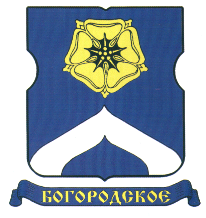 СОВЕТ ДЕПУТАТОВМУНИЦИПАЛЬНОГО ОКРУГА БОГОРОДСКОЕРЕШЕНИЕ12.03.2019  г. № 07/03Об участии депутатов Совета депутатов муниципального округа Богородское в работе комиссий, осуществляющих открытие работ и приемку оказанных услуг и (или) выполненных работ по капитальному ремонту общего имущества в многоквартирных домах, проведение которого обеспечивает Фонд капитального ремонта многоквартирных домов города МосквыВ соответствии с пунктом 2 статьи 1 Закона города Москвы 
от 16 декабря 2015 года № 72 «О наделении органов местного самоуправления внутригородских муниципальных образований в городе Москве отдельными полномочиями города Москвы в сфере организации и проведения капитального ремонта общего имущества в многоквартирных домах в рамках реализации региональной программы капитального ремонта общего имущества в многоквартирных домах на территории города Москвы», постановлением Правительства Москвы от 25 февраля 2016 года № 57-ПП «Об утверждении Порядка реализации органами местного самоуправления внутригородских муниципальных образований в городе Москве отдельного полномочия города Москвы по участию в работе комиссий, осуществляющих открытие работ и приемку оказанных услуг и (или) выполненных работ по капитальному ремонту общего имущества в многоквартирных домах» и на основании уведомления Фонда капитального ремонта многоквартирных домов города Москвы от 07.02.2019 года № ФКР-10-654/7, поступившего в Совет депутатов муниципального округа Богородское 11 февраля 2019 года, обращения главы управы района Богородское от 11.03.2019 года № БГ-14-230/19,Совет депутатов муниципального округа Богородское решил:1. Определить закрепление депутатов Совета депутатов муниципального округа Богородское для участия в работе комиссий, осуществляющих открытие работ и приемку оказанных услуг и (или) выполненных работ по капитальному ремонту общего имущества в многоквартирных домах, проведение которого обеспечивает Фонд капитального ремонта многоквартирных домов города Москвы (приложение).3. Направить заверенную копию настоящего решения в Департамент капитального ремонта города Москвы и Фонд капитального ремонта многоквартирных домов города Москвы в течение 3 рабочих дней со дня принятия настоящего решения. 4. Опубликовать настоящее решение в бюллетене «Московский муниципальный вестник» и разместить на сайте муниципального округа Богородское www.bogorodskoe-mo.ru.Глава муниципального округа Богородское 				                     Воловик К.Е.Приложение к решению Совета депутатов муниципального округа Богородское от 12 марта 2019 года №07/03Депутаты Совета депутатов муниципального округа Богородское, уполномоченные для участия в работе комиссий, осуществляющих открытие работ и приемку оказанных услуг и (или) выполненных работ по капитальному ремонту общего имущества в многоквартирных домах, проведение которого обеспечивает Фонд капитального ремонта многоквартирных домов города Москвып/пАдрес многоквартирного домаМногомандатный избирательный округ (№)Ф.И.О (полностью) основного депутата Ф.И.О (полностью) резервного депутата Гражданская 4-я ул. 39 к.52Коновалова Е.А.Муравская Ю.С.Краснобогатырская ул. 213Шустров Е.В.Иванова А.К.